Пажљиво прочитај текст са леве стране и допуни реченице на левој страни листића.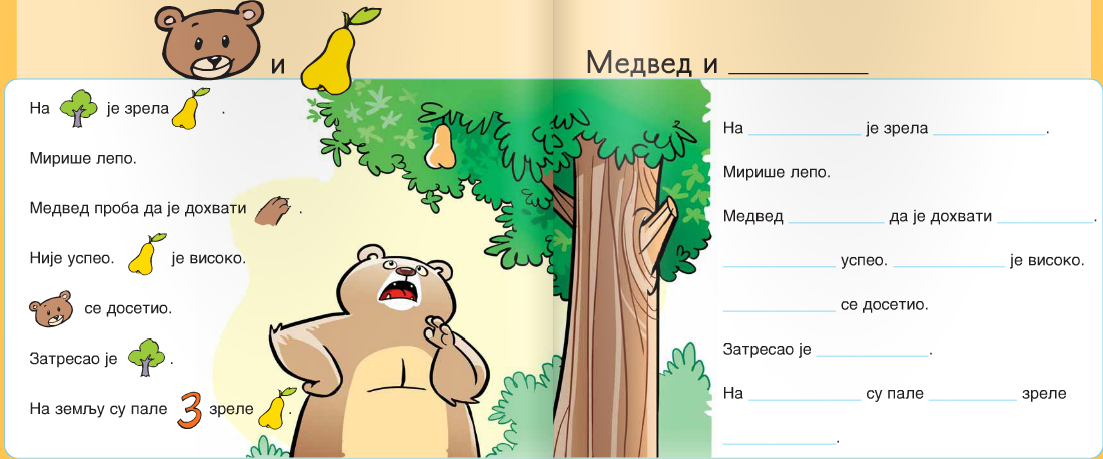 